FORMULAREFormularul – 1 	Declarație privind conflictul de interese pentru ofertanţi/ ofertanţi asociaţi/ subcontractanţi/terţi susţinătoriFormularul  – 2	 Formular de ofertă (propunerea financiară) pentru atribuirea  contractuluiFormularul  – 3	 Centralizator de preţuriFormularul – 4	Propunere tehnică pentru atribuirea contractuluiFormularul – 5 	Declarație privind sănătatea si securitatea în muncăFORMULARUL nr.1DECLARAȚIE privind conflictul de interesepentru ofertanţi/ ofertanţi asociaţi/ subcontractanţi/terţi susţinătoriSubsemnatul,_______________________________ (nume și prenume), domiciliat (a) in ........ (adresa de domiciliu), identificat (a) cu act de identitate (CI/pasaport), seria .................., nr. ................, eliberat de .............., la data de .................., CNP .........................., reprezentant legal autorizat al______________________________________________(denumirea/numele şi sediul/adresa ofertantului), în calitate de ofertant/ ofertant asociat/ subcontractant /terţ susţinător( după caz), la procedura de atribuire a contractului de achiziţie publică având ca obiect ……………………………………………………. la data de .................. (zi/lună/an), organizată de …………………………, declar pe proprie răspundere, sub sancţiunea excluderii din procedură şi sub sancţiunile aplicate faptei de fals în acte publice, că în calitate de participant la acestă procedură nu ne aflăm într-o situație de conflict de interese în sensul art. 59 și art.60 din Legea nr. 98/2016 privind achizițiile publice, cu modificările și completările ulterioare.-	situația în care ofertantul individual/ofertantul asociat/candidatul/subcontractantul propus/terțul susținător are drept membri în cadrul consiliului de administrație/organului de conducere sau de supervizare și/sau are acționari ori asociați semnificativi persoane care sunt soț/soție, rudă sau afin până la gradul al doilea inclusiv ori care se află în relații comerciale cu persoane cu funcții de decizie în cadrul Autorității/entității contractante sau al furnizorului de servicii de achiziție implicat în procedura de atribuire;-	situația în care ofertantul/candidatul a nominalizat printre principalele persoane desemnate pentru executarea contractului persoane care sunt soț/soție, rudă sau afin până la gradul al doilea inclusiv ori care se află în relații comerciale cu persoane cu funcții de decizie în cadrul Autorității/entității contractante sau al furnizorului de servicii de achiziție implicat în procedura de atribuire.Subsemnatul declar că informaţiile furnizate sunt complete şi corecte în fiecare detaliu şi înţeleg că autoritatea contractantă are dreptul de a solicita, în scopul verificării şi confirmării declaraţiilor, orice documente doveditoare de care dispunem. Inteleg că în cazul în care aceasta declarație nu este conformă cu realitatea sunt pasibil de încălcarea prevederilor legislației penale privind falsul în declarații.Anexat este lista acţionarilor/asociaţilor /membrilor consiliului de administraţie/organ de conducere sau de supervizare / persoane împuternicite din cadrul Universității „Dunărea de Jos” din Galați.  Semnătura ofertantului sau a reprezentantului ofertantului                  .....................................................Numele  şi prenumele semnatarului				       ......................................................Capacitate de semnătură                                                                       ......................................................Detalii despre ofertant Numele ofertantului  						        .....................................................Ţara de reşedinţă						        .....................................................Adresa								        .....................................................Adresa de corespondenţă (dacă este diferită)		                     .....................................................Telefon / Fax							        .....................................................Data 							                      ....................................................Lista acţionari/asociaţi /membri în consiliul de administraţie/organ de conducere sau de supervizare / persoane împuternicite din cadrul Universității „Dunărea de Jos” din Galați:Semnătura ofertantului sau a reprezentantului ofertantului                  .....................................................Numele  şi prenumele semnatarului				       ......................................................Capacitate de semnătură                                                                       ......................................................Detalii despre ofertant Numele ofertantului  						        .....................................................Ţara de reşedinţă						        .....................................................Adresa								        .....................................................Adresa de corespondenţă (dacă este diferită)		                     .....................................................Telefon / Fax							        .....................................................Data 							                     ....................................................FORMULARUL nr. 2OFERTANTUL__________________   (denumirea/numele)FORMULAR DE OFERTĂCătre ....................................................................................................                     (denumirea autorității contractante și adresa completă)    Domnilor,    1. Examinând documentația de atribuire, subsemnații, reprezentanți ai ofertantului _______________________________               , (denumirea/numele ofertantului)     ne oferim ca, în conformitate cu prevederile și cerințele cuprinse în documentația mai sus menționată, să prestăm ,,……………………………………………………………………………………….…pentru suma de ________________________ lei, (suma în litere și în cifre)                                                    la care se adaugă taxa pe valoarea adaugată în valoare de ______________________  lei (suma în litere și în cifre)    2. Ne angajăm ca, în cazul în care oferta noastră este stabilită câștigătoare, să începem serviciile și să terminăm prestarea acestora în conformitate cu specificaţiile din caietul de sarcini în _______ (perioada în litere si în cifre).                      3. Ne angajăm să menținem această ofertă valabilă pentru o durată de______________ zile, respectiv până la data de __________________(durata în litere si în cifre)                                                                                                (ziua/luna/anul) și ea va rămâne obligatorie pentru noi și poate fi acceptată oricând înainte de expirarea perioadei de valabilitate.    4. Până la încheierea și semnarea contractului de achiziție publică această ofertă, împreună cu comunicarea transmisă de dumneavoastră, prin care oferta noastră este stabilită câștigătoare, vor constitui un contract angajant între noi.    5. Întelegem că nu sunteți obligați să acceptați oferta cu cel mai scăzut preț sau orice altă ofertă pe care o puteți primi.Data _____/_____/__________________, în calitate de _____________________, legal autorizat sa semnez                        (semnatura)oferta pentru și în numele ____________________________________.                                                       (denumirea/numele ofertantului)FORMULARUL nr. 3Operator Economic..........................(denumirea)CENTRALIZATOR DE PREŢURI Se va oferta întreg pachetul.Nu se acceptă oferte parțiale din cadrul pachetului și nici oferte alternative.Semnătura ofertantului sau a reprezentantului ofertantului                    .....................................................Numele  şi prenumele semnatarului				        .....................................................Capacitate de semnătura					        .....................................................Detalii despre ofertant Numele ofertantului  						        .....................................................Ţara de reşedinţă					                    .....................................................Adresa								        .....................................................Adresa de corespondenţă (dacă este diferită)			        .....................................................Adresa de e-mail                                                                                    .....................................................Telefon / Fax							        .....................................................Data 						                                 .....................................................FORMULARUL nr.4OFERTANTUL__________________   (denumirea/numele)PROPUNERE TEHNICĂServicii de formare cu formator (trainer)Semnătura ofertantului sau a reprezentantului ofertantului                    .....................................................Numele  şi prenumele semnatarului				        .....................................................Capacitate de semnătura					        .....................................................Detalii despre ofertant Numele ofertantului  						        .....................................................Ţara de reşedinţă					                    .....................................................Adresa								        .....................................................Adresa de corespondenţă (dacă este diferită)			        .....................................................Adresa de e-mail                                                                                    .....................................................Telefon / Fax							        .....................................................Data 							                    ....................................................FORMULARUL nr.5         declaratie privind SĂNATATEA ȘI SECURITATEA ÎN muncĂSubsemnatul, ........................... (nume și prenume), reprezentant împuternicit al ……………………….. (denumirea operatorului economic), declar pe propria răspundere că mă anagajez să prestez ............................. pe parcursul îndeplinirii contractului, în conformitate cu regulile obligatorii referitoare la condițiile de muncă și de protecție a muncii, care sunt în vigoare în România.De asemenea, declar pe propria răspundere că la elaborare ofertei am ținut cont de obligațiile referitoare la condițiile de muncă și de protecție a muncii, și am inclus costul pentru îndeplinirea acestor obligații.Totodată, declar că am luat la cunoştinţă de prevederile art 326 « Falsul în Declaraţii » din Codul Penal referitor la « Declararea necorespunzătoare a adevărului, făcută unui organ sau instituţii de stat ori unei alte unităţi în vederea producerii unei consecinţe juridice, pentru sine sau pentru altul, atunci când, potrivit legii ori împrejurărilor, declaraţia făcuta serveşte pentru producerea acelei consecinţe, se pedepseşte cu închisoare de la 3 luni la 2 ani sau cu amenda »Semnătura ofertantului sau a reprezentantului ofertantului                     .....................................................Numele  şi prenumele semnatarului				        .....................................................Capacitate de semnătura					        .....................................................Detalii despre ofertant Numele ofertantului  						        .....................................................Ţara de reşedinţă					                    .....................................................Adresa								        .....................................................Adresa de corespondenţă (dacă este diferită)			        .....................................................Adresa de e-mail                                                                                    .....................................................Telefon / Fax							        .....................................................Data 							                     .....................................................Nr. Crt.Numele şi PrenumeleFuncţia în cadrul ofertantului1.Prof. univ. dr. ing. Puiu - Lucian GEORGESCURector2.Prof. univ. dr. Nicoleta BĂRBUȚĂ - MIȘUPRORECTOR responsabil cu managementul financiar și strategiile administrative3.Prof. dr. ing. Elena MEREUȚĂPRORECTOR responsabil cu activitatea didactică și asigurarea calității4.Conf. univ. dr. Ana ȘTEFĂNESCU PRORECTOR responsabil cu managementul resurselor umane și juridic5.Prof. univ. dr. ec. dr. ing. habil. Silvius STANCIUPRORECTOR responsabil cu activitatea de cercetare, dezvoltare, inovare și parteneriatul cu mediul economico-social6.Conf. dr. ing. Ciprian VLADPRORECTOR responsabil cu strategiile universitare și parteneriatul cu studenții7Asist. univ. dr. Alexandru NECHIFORPRORECTOR responsabil cu strategiile și relațiile instituționale8Prof. dr. ing. Eugen-Victor-Cristian RUSUDirector C.S.U.D.9Cristian-Laurentiu DAVIDDirector Direcția Generală Administrativă10Ec. Neculai SAVADirector Interimar Directia Economica11Ec. Mariana BĂLBĂRĂUȘef Serviciu interimar Serviciul Financiar12Ec. Marian DĂNĂILĂDirector Interimar Direcția Achiziții Publice  și Monitorizare Contracte13Costică COȘTOIDirector interimar Direcția Juridică și Resurse Umane14Oana CHICOȘConsilier juridic15Elena-Marinela OPREAConsilier juridic16Andreea ALEXAConsilier juridic17Adrian DUMITRAȘCUConsilier juridic18Aurelia-Daniela MODIGAȘef Serviciu Interimar Serviciul Contabilitate19Margareta DĂNĂILĂAdministrator financiar20Laura Luminița BUCURAdministrator financiar21Magdalena ManoilescuAdministrator patrimoniu22Madalina MihaiAdministrator patrimoniu23Prof.dr.ing. Dan SCARPETEDirector al proiectului  cu titlul/acronim LET'S CYCLE AT THE BLACK SEA/LetsCYCLE, contract nr. BSB 99824Conf.univ.dr. Teodora-Mihaela ICONOMESCUConf.univ.dr.  în cadrul Facultății de Educație Fizică și Sport25Conf.univ.dr. Florina Oana VÎRLĂNUȚĂConf.univ.dr. în cadrul Facultății de Economie și Administrarea Afacerilor26Conf.univ.dr. Sofia DAVIDConf.univ.dr. în cadrul Facultății de Economie și Administrarea AfacerilorNr crtDenumirea serviciuluiValoare estimată totalăRON fără TVAUMCantitatea solicitatăU.MPreț unitar RON fără TVAPreț total RONfără TVAPreț total RONcu TVA0123456=4*19%7=6+19%1Servicii de formare cu formator (trainer)8 zile x 1 formator/zi10666.25formator1se completează de către ofertantse completează de către ofertantse completează de către ofertantTOTAL 10666.25se completează de către ofertantse completează de către ofertantNR.CRTCerinţe autoritate contractantăPROPUNERE TEHNICĂ OFERTANT1Serviciul de formare (training) cu formator (trainer) pentru activitatea de formare intitulată Formare de Bază în Domeniul Turismului (Training Activities for Basics in Tourism Area) constă dintr-un serviciu de formare (training) cu formator (trainer), intitulat Formare de Bază în Domeniul Turismului (Training Activities for Basics in Tourism Area), care trebuie efectuat/susţinut de un formator (trainer), desemnat de către operatorul economic ofertant, pentru a asigura formarea (trainingul) pentru un grup format din 25 persoane participante la un serviciu de formare (training), care se va desfăşura pe durata a 8 zile, în 2 (două) perioade/săptămâni consecutive, cu 6 ore/zi de training efectiv (exclusiv timpul alocat înregistrării participanţilor la training, a duratei celor două coffee break şi a duratei mesei de prânz, în conformitate cu programul unei zile de training).se completează de către ofertant2Criterii impuse formatorului (trainerului)Pentru serviciul de formare (training) cu formator (trainer), operatorul economic ofertant, va desemna, din cadrul personalului propriu, o persoană ca formator (trainer), care va desfăşura/susţine activitatea de formare (training), intitulată Formare de Bază în Domeniul Turismului (Training Activities for Basics in Tourism Area), pentru grupul de 25 persoane şi pe durata celor 8 zile, în 2 (două) perioade/săptămâni consecutive, cu 6 ore/zi de training efectiv, în conformitate cu programul unei zile de training.Persoana desemnată ca formator (trainer), trebuie să îndeplinească următoarele criterii:să fie antreprenor, administrator sau asociat în cadrul operatorului economic ofertant, respectiv, desemnat câştigător al achiziţiei serviciului de formare (training) cu formator (trainer);să aibă cel puţin 5 ani experienţă ca antreprenor, administrator sau asociat;să fi absolvit cel puţin studii universitare de licenţă în următoarele domenii: marketing, comunicare și relații publice sau turism;să fi absolvit cel puţin o formă de pregătire ca formator/trainer, care să îi confere competenţe specifice unui formator/trainer;să fi participat în cel putin un proiect ca formator/trainer;să aibă competenţă lingvistică de nivel min. B1 pentru limba Engleză.se completează de către ofertant3Pentru persoana desemnată ca formator (trainer), operatorul economic ofertant trebuie să depună următoarele documente doveditoare:document original doveditor al faptului că persoana desemnată ca formator (trainer) este antreprenor, administrator sau asociat în cadrul operatorului economic ofertant;document doveditor/documente doveditoare ale faptului că persoana desemnată ca formator (trainer) are cel puţin 5 ani experienţă ca antreprenor, administrator sau asociat;document doveditor al faptului că persoana desemnată ca formator (trainer) a absolvit cel puţin studii universitare de licenţă într-unul din următoarele domenii: marketing, comunicare și relații publice sau turism;document doveditor/documente doveditoare ale faptului că persoana desemnată ca formator (trainer) studiază/a absolvit studii universitare de masterat sau/şi doctorat în domeniile menţionate mai sus (dacă este cazul);document doveditor al faptului că persoana desemnată ca formator (trainer) a absolvit cel puţin o formă de pregătire ca formator/trainer, care să îi confere competenţe specifice unui formator/trainer;document doveditor/documente doveditoare ale faptului că persoana desemnată ca formator (trainer) a participat în cel putin un proiect ca formator/trainer;un CV al persoanei desemnate ca formator (trainer), în care să fie menţionat minimum 1 proiect la care a participat (titlu proiect, număr, program de finanţare, beneficiar, valoarea proiectului) şi nivelul de compentenţă lingvistică pentru limba Engleză;o copie a cărţii de identitate a persoanei desemnate ca formator (trainer).se completează de către ofertant4Specificaţii privind structura şi conţinutul activităţii de formare intitulată Formare de Bază în Domeniul Turismului (Training Activities for Basics in Tourism Area)Serviciul de formare (training) cu formator (trainer), intitulat Formare de Bază în Domeniul Turismului (Training Activities for Basics in Tourism Area) se va desfăşura pe o durată de 8 zile, în 2 (două) perioade/săptămâni consecutive, va fi structurat pe 3 module/părţi, care includ cursuri şi studii de caz, pe durata a 48 ore-clasă (6 ore/zi x 8 zile), după cum urmează:Partea 1: Informaţii despre TurismPrima zi (6 ore):Cunoştinţe despre Turism:turismul;turistul;producerea şi prezentarea serviciului;economia turismului;cultura turismului.Comunicarea în Turism:comunicarea cu turiştii;particularităţi ale comunicării interculturale.A doua zi (6 ore):Marketing pentru Turism:ce este necesar pentru serviciul de marketing;satisfacţia turistului şi rambursarea.Partea a 2-a: Tipurile Principale de TurismPrima zi (6 ore):Turismul Sustenabil:impactul de mediu al turismului;managementul impactului şi măsuri de conservare;specificul local şi turismul;interacţiunile turist-comunitatea locală-turism şi managementul interacţiunilor (exemple de management al interacţiunilor fizice, sociale şi de mediu ale turismului şi aplicaţii/soluţii).A doua zi (6 ore):Ospitalitate/Cazare:detalii privind managementul cazării;informaţia funcţională ca investiţie;design-ul camerei;marketing;recepţia;menajul;mâncare şi băuturi.A treia zi (6 ore):Gastronomie:detalii privind managementul mâncării şi băuturilor;planificarea meniului;aprovizionarea;costuri şi preţuri;marketing şi vânzări;prezentări/servicii, etc.A patra zi (6 ore):Bucătăria Locală:structura;preparare;gătitul şi prezentarea caracteristicilor bucătăriei locale;introducerea bucătăriei integrate în locaţiile partenerilor din proiect şi re-aranjarea lor în serviciul turiştilor într-un mod inovativ.A cincea zi (6 ore):Recreere / Animaţie:soluţii pentru evaluarea timpului liber a turistului;activităţi;călătorii;animaţie;organizarea divertismentului/distracţiei, etc.Partea a 3-a: Turismul prin sport/CicloturismulO zi (6 ore):turismul de aventură, turismul prin sport, caracteristicile turiştilor care practică ciclismul, atractivitatea cicloturismului, trasee, factori importanţi în alegerea destinaţiilor, tipologii turistice de biciclete, caracteristici/trăsături demografice şi motivaţionale, etc.se completează de către ofertant5Operatorul economic ofertant va depune, pentru cele 2 (două) perioade/săptămâni consecutive, cu o durată totală de 8 zile, pe parcursul căreia se desfăşoară serviciul de formare intitulat Formare de Bază în Domeniul Turismului, un plan-program (agendă) de formare (training) structurat după cum urmează:numărul zilei din perioadă;intervalul orar din zi, în conformitate cu programul unei zile de training (se vor prevede toate activităţile/serviciile din zi);denumirea şi conţinutul (pe scurt) al fiecărui modul/zi de training, corelat cu durata modului prevăzut în programul unei zile de training (acolo, unde, într-un modul, activitatea de formare se continuă din modulul precedent, se va repeta denumirea şi conţinutul modulului precedent cu menţionarea, în paranteze, “în continuarea modulului precedent”).Note:Conţinutul cursurilor şi studiilor de caz trebuie să fie axat/orientat pe formarea participanţilor ca potenţiali antreprenori în domeniul turismului şi culturii, cu accent pe Cicloturism şi/sau Artizanat.Planul-program (agenda) de formare (training), ajustat şi redactat de către echipa proiectului LET'S CYCLE AT THE BLACK SEA/LetsCYCLE, în conformitate cu cerinţele privind redactarea documentelor în cadrul proiectului LET'S CYCLE AT THE BLACK SEA/LetsCYCLE, se va constitui în Programul de formare (training) pentru grupa de participanţi şi durata de 8 zile şi va fi distribuit, de către echipa de proiect, participanţilor la activitatea de formare (training) prin e-mail şi, totodată, se va posta pe uşa sălii de conferinţă, unde se desfăşoară/susţine activitatea de formare (training).se completează de către ofertant6Operatorul economic desemnat câştigător al achiziţiei serviciului de formare (training), prin persoana desemnată ca formator (trainer), se obligă să redacteze, în format Word 97-2003 Document (*.doc), conţinutul detaliat al cursurilor şi studiilor de caz predate/susţinute pe întreg parcursul perioadei de formare, şi să transmită acest document electronic Universităţii “Dunărea de Jos” din Galaţi, prin directorul de proiect, în cel mult 3 (zile) lucrătoare de la finalizarea ultimei perioade de formare (training).De asemenea, operatorul economic desemnat câştigător al achiziţiei serviciului de formare (training), prin persoana desemnată ca formator (trainer), se obligă să redacteze, în format PowerPoint 97-2003 Presentation (*.ppt), prezentările cursurilor şi studiilor de caz predate/susţinute pe întreg parcursul perioadei de formare, şi să transmită acest document electronic Universităţii “Dunărea de Jos” din Galaţi, prin directorul de proiect, în cel mult 3 (zile) lucrătoare de la finalizarea ultimei zile de formare (training).se completează de către ofertant7Perioadele/datele de desfăşurare a serviciului de formare (training)Serviciul de formare (training) cu formator (trainer), intitulat Formare de Bază în Domeniul Turismului (Training Activities for Basics in Tourism Area) trebuie să se desfăşoare pentru o durată totală de 8 zile, în 2 (două) perioade/săptămâni consecutive, după cum urmează:Perioada I: 4 zile consecutive (zilele 1-4), în prima săptămână, în perioada 18-21 Octombrie 2022, pentru o durată de 8,5 ore/zi, pentru 25 persoane-cursanţi.Perioada II: 4 zile consecutive (zilele 5-8), în a doua săptămână, în perioada 24-27 Octombrie 2022, pentru o durată de 8,5 ore/zi, pentru aceleaşi 25 persoane-cursanţi.Pentru serviciul de formare (training) cu formator (trainer), intitulat Formare de Bază în Domeniul Turismului (Training Activities for Basics in Tourism Area), operatorul economic desemnat câştigător al achiziţiei serviciului de formare (training) cu formator (trainer), prin persoana desemnată ca formator (trainer), împreună cu echipa proiectului BSB-998, vor stabili, de comun acord, un calendar de desfăşurare al activităţii de formare (training) pentru grupul de 25 persoane şi pe durata celor 2 (două) perioade/săptămâni, cu 4 zile consecutive pentru fiecare perioadă/săptămână, cu 6 ore/zi de training efectiv (exclusiv timpul alocat înregistrării participanţilor la training, a duratei celor două coffee break şi a duratei mesei de prânz, în conformitate cu programul unei zile de training).se completează de către ofertant8Programul complet al unei zile de formare (training)Operatorul economic desemnat câştigător al achiziţiei serviciului de formare (training), prin persoana desemnată de către acesta ca formator (trainer), va desfăşura activitatea de formare (training) pentru grupul de 25 persoane şi pe durata celor 2 (două) perioade/săptămâni, cu 4 zile consecutive pentru perioadă/săptămână, cu 6 ore/zi de training efectiv, în conformitate cu programul unei zile de formare (training):Programul unei zile de formare (training)În fiecare zi de activitate, persoana desemnată ca formator (trainer), împreună cu un membru al echipei proiectului LET'S CYCLE AT THE BLACK SEA/LetsCYCLE, va solicita persoanelor prezente şi participante la training să semneze în listele de prezenţă zilnice, atât pentru prezenţa la training, cât şi pentru cele două pauze de cafea şi pentru masa de prânz.Listele de prezenţă zilnice, vor fi întocmite, în 2 (două) exemplare, de către echipa proiectului LET'S CYCLE AT THE BLACK SEA/LetsCYCLE şi vor fi puse la dispoziţia persoanei desemnate ca formator (trainer) în fiecare zi, la începutul activităţii de înregistrare a participanţilor.se completează de către ofertant9Acordarea certificatului de participare pentru participanţii care au absolvit activitatea de formare intitulată Formare de Bază în Domeniul Turismului (Training Activities for Basics in Tourism Area)În conformitate cu prevederile Formularului de Înregistrare pentru activitatea de formare intitulată Formare de Bază în Domeniul Turismului (Training Activities for Basics in Tourism Area), număr activitate A.T2.3, persoanele care au participat la la minimum 7 din cele 8 zile ale activităţii de formare cu formator, intiulată Formare de Bază în Domeniul Turismului (Training Activities for Basics in Tourism Area), vor primi un Certificat de participare la această activitatea de formare (training).Persoana desemnată ca formator (trainer), care a desfăşurat/susţinut activitatea de formare (training), împreună cu echipa proiectului LET'S CYCLE AT THE BLACK SEA/LetsCYCLE, în baza listelor de prezenţă a participanţilor la activitatea de formare (training), vor stabili participanţii care pot primi Certificatul de participare.Universitatea “Dunărea de Jos” din Galaţi, prin directorul de proiect, va pregăti 25 certificate de participare, în care numele participantului care a participat la activitatea de Formare de Bază în Domeniul Turismului (Training Activities for Basics in Tourism Area) şi numele formatorului sunt lăsate în alb. După stabilirea listei cu participanţii care pot primi Certificatul de participare, echipa proiectului LET'S CYCLE AT THE BLACK SEA/LetsCYCLE va completa certificatele care trebuie acordate cu numele participanţilor, perioada în care aceştia au participat la activitatea de formare intitulată Formare de Bază în Domeniul Turismului (Training Activities for Basics in Tourism Area) şi numele formatorului.Certificatele de participare vor fi semnate de către directorul de proiect şi de către formator (trainer).Certificatele de participare vor fi acordate participanţilor de către echipa proiectului LET'S CYCLE AT THE BLACK SEA/LetsCYCLE, în termen de maximum 7 zile lucrătoare de la finalizarea serviciului de formare (training).se completează de către ofertant10Vizibilitatea şi diseminarea activităţii de formare intitulată Formare de Bază în Domeniul Turismului (Training Activities for Basics in Tourism Area)Conform proiectului LET'S CYCLE AT THE BLACK SEA/LetsCYCLE, contract nr. BSB-998, activităţile proiectului trebuie să fie vizibile şi diseminate prin postări pe Social Media, comunicate de presă, broşuri, pliante, etc.În acest sens, operatorul economic desemnat câştigător al achiziţiei celor 2 (două) servicii identice de formare (training), prin persoana desemnată ca formator (trainer), va permite, după o înţelegere prealabilă cu echipa proiectului LET'S CYCLE AT THE BLACK SEA/LetsCYCLE, intrarea echipei proiectului în sala de conferinţă, în care se desfăşoară activitatea de formare (training), care poate fi însoţită de persoane care au competenţe privind fotografierea şi filmarea video şi care sunt dotate cu aparatură profesională pentru fotografiere şi filmare video.Note:Participanţii la activitatea de formare (training), intitulată Formare de Bază în Domeniul Turismului (Training Activities for Basics in Tourism Area), prin Declaraţia privind prelucrarea datelor personale, şi-au dat consimţământul privind fotografierea şi filmarea evenimentelor din cadrul acestei activităţi, inclusiv a persoanelor participante;Persoana desemnată ca formator (trainer) de către operatorul economic desemnat câştigător al achiziţiei serviciului de formare (training), va trebui să fie de acord şi să semneze o Declaraţie proprie privind prelucrarea datelor personale, prin care îşi dă consimţământul privind fotografierea şi filmarea evenimentelor din cadrul acestei activităţi, inclusiv a propriei persoane.se completează de către ofertant11Operatorii economici ofertanţi, prin persoanele desemnate de către aceştia ca formator (trainer), vor respecta tematica impusă de proiect pentru cele 8 zile de cursuri şi studii de caz. În acest sens, oferta fiecărui operator economic trebuie să includă şi o descriere sumară a conţinutului cursurilor şi studiilor de caz, care să corespundă tematicii impuse de proiect pentru cele 8 zile de cursuri şi studii de caz.se completează de către ofertant12MODALITATEA DE PLATĂAchizitorul va face plata serviciilor realizate de către contractant după finalizarea ultimei zile de formare (training), într-o singură tranşă, după recepţionarea facturii pentru serviciul şi documentele justificative pentru serviciul efectiv prestat și confirmat. Menţionăm că documentele justificative aferente unei facturi se vor depune la sediul Achizitorului în format hârtie.Prestarea serviciului se consideră finalizată, după semnarea procesului verbal de ambele părți, fără obiecțiuni, și prezentarea documentelor justificative de contractant, achizitorului. Procesul verbal de recepție a serviciului de formare (training) cu formator pentru activitatea de formare (training) cu formator (trainer) A.T2.3, intitulată Formare de Bază în Domeniul Turismului (Training Activities for Basics in Tourism Area), trebuie încheiat la finalul ultimei zile din ultima perioadă de formare (training).Plata se face în maxim 30 de zile de la data finalizării pachetului de servicii.Documentele justificative care trebuie să însoţească factura:liste de prezenţă;proces verbal de prestare/recepţie a serviciilor;alte documente relevante.se completează de către ofertant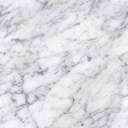 